 Year 6 – History – Black and British  Year 6 – History – Black and British  Year 6 – History – Black and British What should I already know?What am I going to learn in this unit?Vocabulary I need to knowI can accurately place civilisations in chronological order and state where they overlap. I can explain when and where the early Islamic civilisation developed.I can give reasons for why Baghdad became a major world power.I can explain what the House of Wisdom was.I can give examples of different areas of science and inventions that advanced during this time.I can name some important Islamic scholars.I can give examples of significant inventions during this time.I can explain what impact the inventions during this time had on our modern society.I can compare the similarities and differences between the Early Islamic Civilisation and Britain at the same time.I know that the first Black people in Britain were part of the Roman Army.I can select the evidence to explain why something is historically significant.I can explain why there were no Black people in Britain between the Romans and Tudors.I know why there were only a few hundred black people living in Britain during Tudor Times.I can interpret sources and explain whether they are reliable or not.I can explain why the transatlantic slave trade worked to Britain’s benefit, as one of the world’s biggest slave-trading nations.I can explain the impact that the slave trade had across the globe.I can explain how Black Activists ended the slave trade in Britain in 1807.I can give reasons to explain why Black people in Britain wanted to enlist during WW1 and WW2. I can explain why Black people were frustrated after the war and explain that there was prejudice against them.I can explain what the ‘Windrush’ generation are and why they came to Britain. I can explain the significance of learning black British history and the impact it has on Britain today.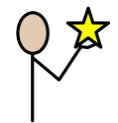 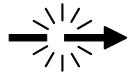 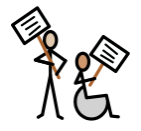 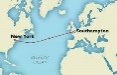 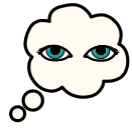 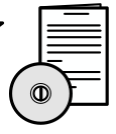 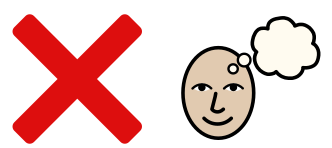 